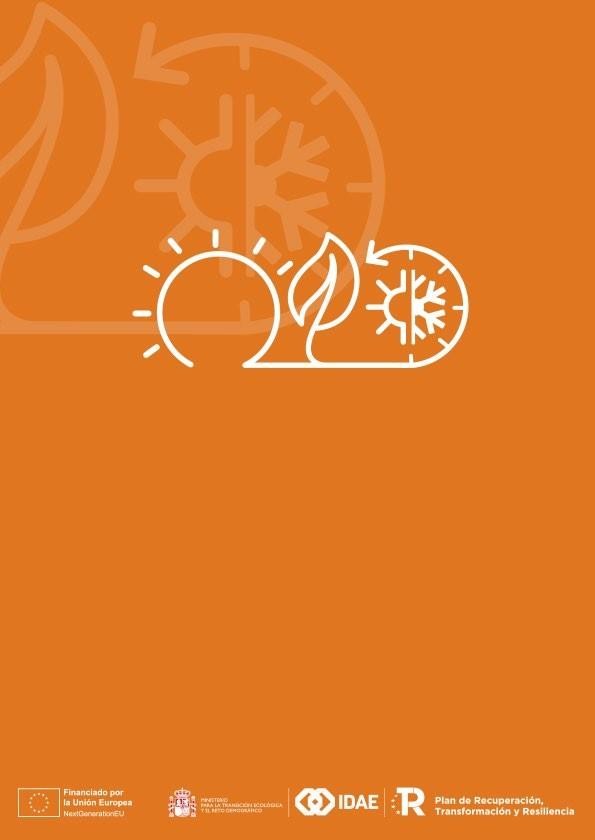 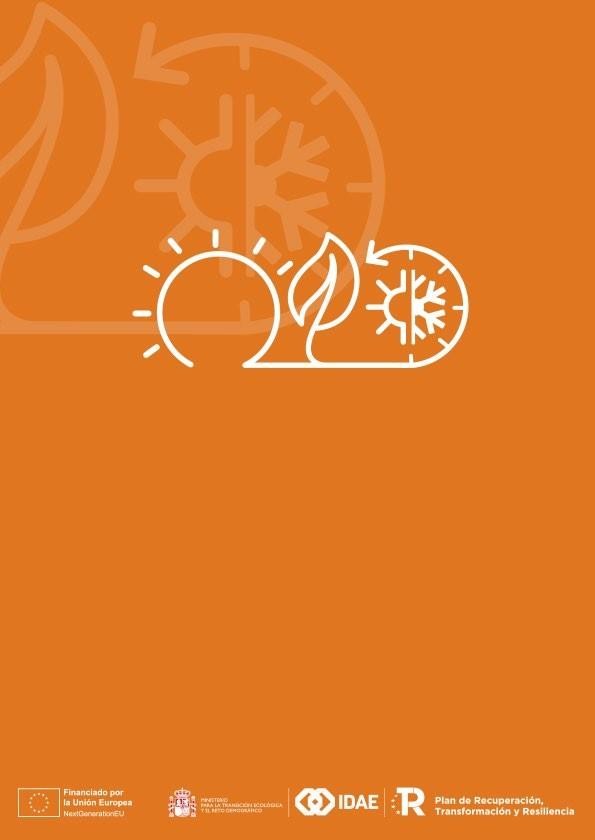 INFORME PARA ANEXAR PARA AQUELAS INSTALACIÓNS QUE SUPERAN OS 100 kW DE POTENCIAPLAN ESTRATÉXICO E VALORIZACIÓN DOS RESIDUOSReal decreto 1124/2021, do 21 de decembro,pola que se aproba a concesión directa ás comunidades autónomas e ás cidades de Ceuta e Melilla de axudas para a execución de programas de incentivo á implantación de instalacións de enerxía térmica renovable en distintos sectores da economía.no marco do Plan de Recuperación, Transformación e ResilienciaÍndiceMotivación	3Informe que deben achegar instalacións de potencia superior a 100 kW: PLAN ESTRATÉXICO	4Modelo de plan estratéxico	4Informe que deben achegar as instalacións de potencia superior a 100 kW: VALORIZACIÓN DOS RESIDUOS	8MotivaciónNo anexo AII.1 do Real Decreto 1124/2021, do 21 de decembro, detállase a documentación necesaria para solicitar as axudas. En concreto, o punto f) contempla que sempre que as instalacións superen os 100 kW de potencia nominal, deberá achegarse un informe que inclúa:Un plan estratéxico no que se indique a orixe ou lugar de fabricación (nacional, europeo ou internacional) dos compoñentes da instalación e o seu impacto ambiental, incluíndo o almacenamento, os criterios de calidade ou durabilidade empregados para seleccionar os distintos compoñentes, a interoperabilidade da instalación ou o seu potencial para ofrecer servizos ao sistema, así como o efecto impulsor sobre as pemes e os autónomos que se prevé que teña o proxecto. Tamén pode incluír estimacións do seu impacto no emprego local e na cadea de valor industrial local, rexional e nacional. Este documento será publicado pola autoridade convocante das axudas.A correcta acreditación do cumprimento da valorización do 70% dos residuos de construción e demolición xerados na obra civil executada, presentarase un informe resumo onde se recolla a cantidade total de residuos xerados, clasificados por códigos LER, e os certificados dos xestores de destino, onde se indique a porcentaxe de valorización acadada. Non se terán en conta os residuos perigosos non varolizables para acadar este obxectivo.Así mesmo, o apartado 4 do artigo 25 do Real decreto 1124/2021, do 21 de decembro, establece que:"4. Adicionalmente, no caso de instalacións de potencia nominal de produción superior a 100 kW, achegarase un plan estratéxico no que se indique a orixe ou lugar de fabricación (nacional, europeo ou internacional) dos compoñentes da instalación e o seu impacto ambiental, incluído o almacenamento, os criterios de calidade ou durabilidade empregados para seleccionar os distintos compoñentes, a interoperabilidade da instalación ou a súa potencialidade para ofrecer servizos ao sistema, así como o efecto impulsor sobre as pemes e traballadores autónomos que se prevé que teña o proxecto. Tamén pode incluír estimacións do seu impacto no emprego local e na cadea de valor industrial local, rexional e nacional. Este documento será publicado pola autoridade convocante das axudas e será accesible desde as publicacións ou páxinas web do destinatario último referidas no apartado 1 deste artigo.Este documento ten por obxecto servir de guía ao solicitante para a elaboración do informe exixido no mencionado punto f) do anexo AII.1 do Real Decreto 1124/2021, do 21 de decembro.Informe que deben achegar as instalacións de potencia superior a 100 kW: PLAN ESTRATÉXICOO plan estratéxico forma parte da documentación que se debe achegar na fase de solicitude de instalacións de potencia superior a 100 kW, no citado anexo AII.1 do Real Decreto 1124/2021, do 21 de decembro.Así mesmo, a publicación deste documento cítase no apartado 4 do artigo 25 do Real Decreto 1124/2021, do 21 de decembro: «Este documento será publicado pola autoridade convocante das axudas e deberá ser accesible desde as publicacións ou páxinas web de o destinatario final a que se refire o apartado 1 deste artigo.»2.1 Modelo de plan estratéxicoPLAN ESTRATÉXICO PARA INSTALACIÓNS CON POTENCIA NOMINAL SUPERIOR A 100 KWDon/Dona	conNIF/NIE/: …………………………………. con enderezo para efectos de comunicación en: ………………..………..……………………………………………………………………………………………………………………, Localidade: ….....................………………………………………………………………………, CP: ……………………………, Provincia: ………………….............…………………………, Teléfono …………………………………………, Fax: …………………………………………, Correo electrónico	, no seu propio nome ou en representación de(razón social)	, con NIF………………………………………………, domiciliada en: ………………………………………………………………………………….………………………………………………………Localidade:,	CP:………………, Provincia: ……………………………, Teléfono ……………, Fax:	, Correo electrónico:…………………………………………………………………………………………….A representación realízase en virtude dodocumento/acto………………………..………………… (indicar o documento ou acto polo que se outorga o poder de representación)Presentei a solicitude ao programa de incentivos ................. das axudas vinculadas ao Real Decreto 1124/2021,	do	21	de	decembro,	para	a	execución	do	proxecto	denominado……………………………………………………………………………………………………………………………………………..………………cuxas características son:Datos xerais da instalación (indicar a/s tipoloxía/s de actuación que corresponda/n)Tipoloxía/s da actuación:	⃝ Instalacións xeotérmicas ou hidrotérmicas⃝ Instalacións aerotérmicas⃝ Instalación Solar Térmica⃝ Cámara de combustión de biomasa⃝ Caldeiras de biomasa e aparellos de calefacción local⃝ Desenvolvemento de novas redes de canalizacións de distribución e subestacións de intercambio ou ampliación das existentes para plantas de xeración novas ou existentesOrixe e/ou lugar de fabricación dos equipos principais1 Achegar certificados de fabricación e/ou declaración de conformidade, se dispón dos mesmos. 2 No caso de orixe nacional, deberá indicarse a comunidade autónoma e a provincia de orixe.Impacto ambiental da fabricación dos equipos principaisDescrición do impacto ambiental na fabricación dos principais equipamentos da instalación:Descrición dos criterios de calidade ou durabilidade empregados para seleccionar os distintos compoñentesDeberá incluír cales son os criterios que foron prioritarios para o solicitante á hora de elixir o mencionado equipamento ou compoñente. Deberá indicarse se o criterio principal foi económico ou se, pola contra, consideraronse outros criterios cualitativos (ampliación de garantía, marca, fabricante, etc.)Efecto impulsor sobre pemes e autónomos que se espera do proxectoDeben identificarse de forma concisa os axentes implicados no desenvolvemento do proxecto (incluíndo a enxeñaría, fabricación de equipamentos, instalación dos mesmos, mantemento, etc.), especialmente no relativo ás pemes e autónomos. Deberá indicarse se estes axentes son locais, rexionais, nacionais ou internacionais. Por exemplo, para cuantificar este efecto pódese utilizar a facturación esperada por cada axente e a porcentaxe do orzamento total asignado a cada un deles.Efecto no emprego localSe se coñecen, deberá indicarse unha estimación dos postos de traballo (local, autonómico e nacional) xerados en cada unha das fases do proxecto (enxeñaría, fabricación de equipos, instalación dos mesmos, mantemento, etc.), así como os cadea de valor industrial local, rexional e nacionalContribución ao obxectivo autonomía extratéxica e dixital da Unión Europea, así como a garantir a seguridade da cadea de subministración, tendo en conta o contexto internacional e a dispoñibilidade de calquera compoñente ou subsistema tecnolóxico sensible que poida formar parte da solución, mediante a adquisición de equipos, compoñentes, integracións de sistemas e software asociado a provedores situados na Unión Europea.Indique como o proxecto contribúe ao obxectivo da autonomía estratéxica e dixital da UE e como se garante a seguridade da cadea de subministración.Data e sinatura do solicitante:3	Informe que deben proporcionar as instalacións de potencia superior a 100 kW:VALORACIÓN DE RESIDUOSACREDITACIÓN DO CUMPRIMENTO DA VALORIZACIÓN DO 70% DOS RESIDUOS DE CONSTRUCIÓN E DEMOLICIÓN EN OBRAS CIVÍSDon/Dona	conNIF/NIE/: …………………………………. con enderezo para efectos de comunicación en: ………………..………..……………………………………………………………………………………………………………………, Localidade: ….....................………………………………………………………………………, CP: ……………………………, Provincia: ………………….............…………………………, Teléfono …………………………………………, Fax: …………………………………………, Correo electrónico	, no seu propio nome ou en representación de(razón social)	, con NIF………………………………………………, domiciliada en: ………………………………………………………………………………….………………………………………………………Localidade:,	CP:………………, Provincia: ……………………………, Teléfono ……………, Fax:	, Correo electrónico:…………………………………………………………………………………………….A representación realízase en virtude dodocumento/acto………………………..………………… (indicar o documento ou acto polo que se outorga o poder de representación)ACREDITAQue presentei a solicitude ao programa de incentivos	das axudas vinculadas ao Real Decreto1124/2021, do 21 de decembro, para a execución do proxecto denominado……………………………………………………………………………………………………………………………………… ……..…….………………………………………………………………………………………………………………………..Que o proxecto que se vai executar cumprea valorización do 70% dos residuos de construción e demolición xerados nas obras civís realizadas.A continuación preséntase un informe resumo das características dos residuos xerados.3:Xunto a este documento, incluiranse os certificados dos xestores de destino.Non se terán en conta os residuos perigosos non valorizables para acadar este obxectivo.Incorporarase o Código LER, de acordo coa Orde MAM/304/2002, do 8 de febreiro, pola que se publican as operacións de valorización e eliminación de residuos e a lista europea de residuos.Deberanse remitir os certificados expedidos polos xestores de destino.Data e sinatura do solicitante:equipo/compoñenteMarca e modelo1País de orixe2equipo/compoñenteDescrición do impacto ambientalequipo/compoñenteCriterios de calidade ou durabilidade empregados na selecciónResiduo xeradoCódigo LER4Cantidade total de residuo xeradoCantidade total de residuo xeradoXestor de5Porcentaxem3tidestinodevalorización